Annexure 1DETAILS OF STRANDED RESIDENTS OF MIZORAM ARRIVING BY FLIGHT FROM* Compilation to be done district-wise.Annexure 2SELF DECLARATION FORM FOR AIR PASSENGERSI/we am/are not residing in any containment zone.I/ we am/are not suffering from any fever/cough/any respiratory distress.I/we aware not under quarantine.      If l/we develop any of the above-mentioned symptoms I/we shall contact the concerned health authorities concerned immediately.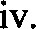        I/we have not tested CoVid-19 positive in last two months.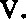 I/we am/are eligible to travel as per the extant norms.I/we shall make my/our mobile number / contact details available to the airlines whenever required by them.    I/we understand that if I/we undertake the air joumey without meeting the eligibility criteria I/we would be liable to penal action.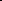 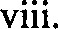 ix.     I/we undertake to adhere to the health protocol prescribed by the destination State / UTName of Passenger	Signature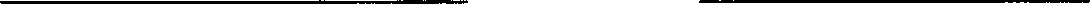 Note: In case a single PNR is issued for more than one passenger, the declaration would be deemed to cover all the passengers mentioned in the PNR.i.e. One form may be used for passengers having the same PNR.SL.NoNAME, AGE & GENDERCONTACT NOFULL POSTAL ADDRESSIN MIZORAMAADHAR NOFULL POSTAL ADDRESS INPRESENT LOCATIONFLIGHT NO/ AIRLINEDATE & TIME OFARRIVAL ATLENGPUIAIRPORTCATEGORY OF COVID-19ZONE OFPRESENTLOCATION12345678910